INFORME DE PERTENENCIA SOCIOLINGÜÍSTICADIRECCIÓN GENERAL DE CORREOS Y TELÉGRAFOS DE GUATEMALAGuatemala, julio 2023ANTECEDENTESLa Ley de Idiomas Nacionales, Decreto 19-2003 del Congreso de la República de Guatemala, según su artículo 4, tiene como objeto regular lo relativo al reconocimiento, respeto, promoción, desarrollo y utilización de los idiomas de los pueblos Mayas, Garífuna y Xinka, y su observancia en irrestricto apego a la Constitución Política de la República y al respeto y ejercicio de los derechos humanos. De igual forma en el artículo 7, coloca como responsables al Organismo Ejecutivo y sus instituciones, en coordinación con las entidades autónomas y descentralizadas, la ejecución efectiva de la política de fomento, reconocimiento, desarrollo y utilización de los idiomas mayas, Garífuna y Xinka, contenida en esa ley. Específicamente en el artículo 10 de la ley mencionada, se estableció que: “Las entidades e instituciones del Estado deberán llevar registros, actualizar y reportar datos sobre la pertenencia sociolingüística de los usuarios de sus servicios, a efecto de adecuar la prestación de los mismos”, por lo que se debe hacer notar que dichas entidades e instituciones están obligadas a elaborar esos reportes desde el año 2003 cuando la ley entró en vigencia. La obligación de dicho reporte no nace con la Ley de Acceso a la Información Pública, sino que 6 años después, la ley en materia de Acceso establece la obligatoriedad de la publicación de oficio del Informe ya establecido en la Ley de Idiomas Nacionales.ELABORACIÓN DEL INFORMEDescripción de la recopilación de los datosLa Dirección General de Correos y Telégrafos presenta reportes estadísticos de la pertenencia étnica de los beneficiarios del servicio postal  y desde el mes de septiembre del 2022 se implementó una encuesta digital, la cual tiene como objetivo medir la valoración del servicio postal que tiene el usuario, así mismo dicho instrumento recopila información de la pertenencia sociolingüística de los usuarios del servicio postal, recopilando información del sexo y edad de las personas, su pertenencia étnica y la comunidad lingüística a la que pertenecen,  refiriéndose a los idiomas reconocidos por la Ley de Idiomas Nacionales. A continuación se presenta el segmento de la boleta donde se registra información de la pertenencia sociolingüística.Imagen 1: Formato de la boleta digital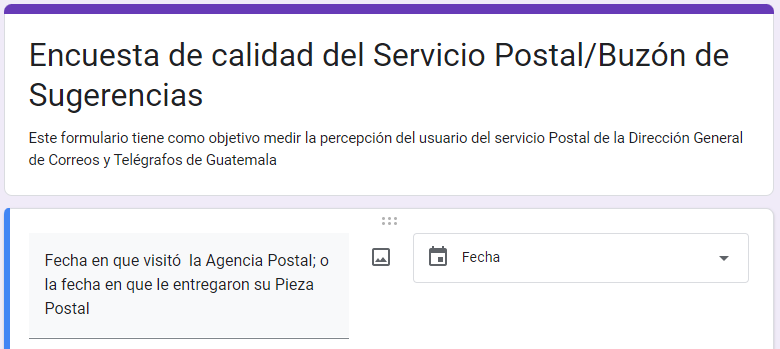 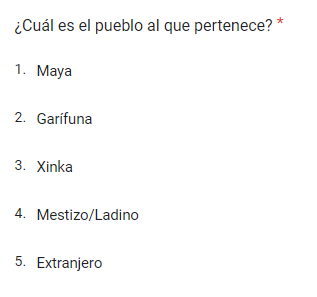 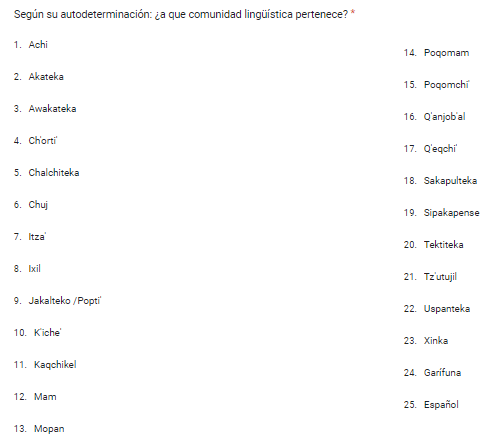 Análisis de datosA continuación presentamos los beneficiarios del servicio postal correspondiente al mes de junio del 2,023. En total se entregaron 36,960 piezas postales en toda la república de las cuales el 66.9% se entregó en la región metropolitana y el 33.1% en el interior del país. El 59.3% de los beneficiarios fueron hombres y el 40.7% mujeres.El 14.02% de los beneficiarios pertenecen al pueblo Maya, el 0.18% al pueblo Garífuna,  el 1.12% al pueblo Xinka, y el 84.68% a la población ladina; la mayoría de la población maya beneficiada por el servicio postal se atendió en la Agencia Central, Quetzaltenango, Chimaltenango, San Pedro La Laguna Cobán, y San Juan Sacatepéquez; el detalle de los beneficiados por el servicio postal se presenta en el cuadro 1.Gráfica 1: Beneficiarios del servicio postal según pertenencia, Junio 2023Cuadro 1: Beneficiarios del servicio postal, según pertenencia étnicaSegún la encuesta recopilada en el mes de junio, dirigida a los usuarios del servicio postal, indica que el 9% de los beneficiarios del servicio pertenecen al pueblo Maya, el 0.9% son Garífunas y el 90.1% al pueblo Mestizo, tal como se evidencia en la gráfica 2.Gráfica 2: Pueblo al que pertenecen los usuarios del servicio Postal del mes de junio del 2023Las comunidades lingüísticas reflejadas en la encuesta del mes de junio, estima que, según la autodeterminación de los usuarios que respondieron dicha encuesta,  el 9% se autoidentifica que pertenece a comunidades lingüísticas del pueblo Maya, del cual el 2.7% pertenece a la comunidad K'iche';  el 0.9 % a la comunidad Kaqchikel, 0.9%  a la comunidad Achi, 2.7% a la comunidad Ixil, 0.9% a la comunidad Mam, el 0.9 a la comunidad Q'eqchi' y el 90.79% pertenecen a la comunidad lingüística Español, tal como se presenta  en la gráfica 3.Gráfica 3: Comunidad lingüística de los beneficiarios del servicio postal del mes de junio del 2023CODIGO CENTRO DE COSTOAGENCIAPoblación beneficiada en el mes de junioPoblación beneficiada en el mes de junioPoblación beneficiada en el mes de junioPoblación beneficiada en el mes de junioPoblación beneficiada en el mes de junioCODIGO CENTRO DE COSTOAGENCIAMAYAGARIFUNAXINKAOTROSTOTAL2968Agencia Central1,578402620,55522,19916245Todos Santos Cuchumatán7300108316246San Pedro la Laguna426201244016247Salamá900303916248Jutiapa6118835154616250Chimaltenango5581131987916251Quetzaltenango735218381,57616253Antigua Guatemala162211,2911,45616255Villa Canales36111,1221,16016256Huehuetenango561070275916258San Marcos191051253216259Tejutla180014416216260Retalhuleu70023924616261Totonicapán15900516416262Quiché184003622016265Uspantán7400169016268Guastatoya40013914316271Santa Lucía Cotzumalguapa100222316272Cuilapa50819620916277Barberena50116617216283San Mateo Ixtatán250012616287Cobán342105840116288Puerto Barrios275043947116289Morales40015716116293Chiquimula41047447916294Jalapa4116316633417434San Juan Sacatepéquez2861016645317435Nueva Santa Rosa1024265117436Amatitlán321187691017677La Unión180024125917678Usumatlán10010911017701Concepción las Minas10014414517708Río Dulce58204910917786Puerto San José31011311717787San José la Máquina1131035747118420Escuintla281072375218425Ocós000232318428San Felipe900879618764San Francisco, Petén10900385494TOTAL5,1806641531,29936,960